«Собственное дело или работа по найму?», 10-11 классы, анимированная презентация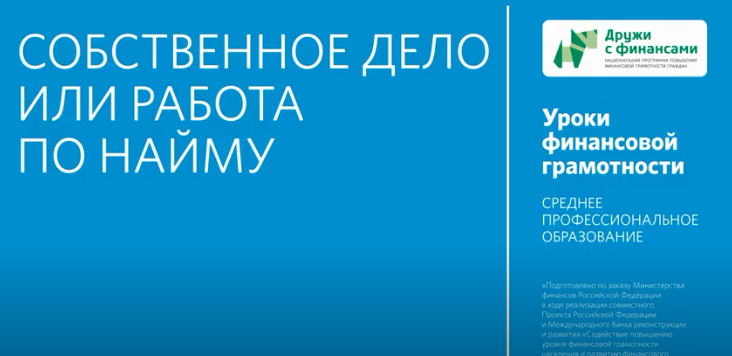 Дидактическая картаМесто в тематическом плане занятийВидеоматериал иллюстрирует тему занятия 20 «Создание собственного бизнеса: с чего нужно начать» модуля 5 «Собственный бизнес: как создать и не потерять» учебной программы (Ю. Брехова, А. Алмосов, Д. Завьялов «Финансовая грамотность: учебная программа. 10, 11 классы») и соответствующую тему занятия 20 «Создание собственного бизнеса: с чего нужно начать» модуля 5 «Собственный бизнес: как создать и не потерять» учебного пособия Ю. Бреховой, А. Алмосова, Д. Завьялова «Финансовая грамотность: материалы для учащихся. 10-11 классы»).Кроме того, видеоматериал иллюстрирует темы «Чем предпринимательская деятельность отличается от работы по найму» и «Что такое успешная компания» модуля 7 «Собственный бизнес: как создать и не потерять» учебной программы СПО (А. Жданова, М. Зятьков «Финансовая грамотность: учебная программа. СПО», 1 вариант 34 часа).Тема раскрыта в учебном пособии (А. Жданова, Е. Савицкая «Финансовая грамотность: материалы для обучающихся. СПО») параграф «Чем предпринимательская деятельность отличается от работы по найму» модуля 7 «Собственный бизнес: как создать и не потерять».Образовательная цель демонстрации видеоматериалаВ соответствии с учебной программой (Ю. Брехова, А. Алмосов, Д. Завьялов «Финансовая грамотность: учебная программа. 10, 11 классы») занятие предназначено для выработки у учащихся части личностных установок, умений и компетенций, указанных на стр. 29-30 учебной программы.Использование видеоматериала поможет сформировать базовые понятия, а именно: бизнес, предпринимательство, индивидуальное предпринимательство.Демонстрация анимированной презентации позволяет сформировать следующие личностные характеристики и установки:понимание различия между предпринимательством и работой по найму.Видеоматериал способствует осознанию факта, что ответственность за все финансовые риски несёт владелец бизнеса, пониманию преимуществ и рисков предпринимательской деятельности, пониманию основных факторов достижения предпринимательского успеха.В сфере метапредметных результатов показ видеоматериала способствует формированию умения планировать свою самостоятельную деятельность и сравнивать возможности работы по найму и собственного бизнеса.Показ видеоматериала помогает формировать перечисленные выше знания, умения, навыки и при работе с учебной программой в редакции А. Ждановой, М. Зятькова для СПО.Краткое описаниеПрезентация сопоставляет два разных способа заработка — труд по найму и собственный бизнес, предпринимательство. Предпринимательство дает больше самостоятельности и предполагает больший потенциальный доход, однако, требует значительных усилий, предполагает серьезную ответственность предпринимателя и, кроме того, связано с высокими рисками. Работа по найму в большей степени гарантирует стабильность дохода, предполагает ограниченное время работы и относительно узкий круг обязанностей, но связано с подчиненностью и не всегда вознаграждает затраченные усилия.В презентации раскрывается смысл ответственности предпринимателя за дело. Перечислены основные трудности и риски, связанные с ведением бизнеса, названы личные качества и навыки, необходимые предпринимателю.Варианты использования в учебном процессеПри проведении уроков по учебному пособию Ю. Бреховой, А. Алмосова, Д. Завьялова «Финансовая грамотность: материалы для учащихся. 10-11 классы» учитель пользуется пособием Ю. Бреховой, А. Алмосова, Д. Завьялова «Финансовая грамотность: методические рекомендации для учителя. 10-11 классы». Это пособие содержит сценарий занятия 20 «Как управлять деньгами с помощью банковской карты» модуля 1 «Банки: чем они могут быть полезны в жизни». В соответствии с данным сценарием видеоматериал целесообразно продемонстрировать на шаге 1 «Постановка учебной задачи и решение практических заданий».При проведении уроков по учебному пособию по финансовой грамотности для СПО А. Ждановой, Е. Савицкой учитель пользуется методическим пособием А. Ждановой М. Зятькова «Финансовая грамотность: методические рекомендации для преподавателя. СПО». Методическое пособие содержит сценарий занятия «Чем предпринимательская деятельность отличается от работы по найму. Что такое успешная компания». В соответствии с этим сценарием видеоматериал рекомендуется предложить к просмотру на этапе 3 «Выступления по теме семинара».Видеоматериал рекомендуется к показу целиком.Комментарии педагога после просмотра, обсуждение в классе, вопросы обучающимсяПо завершении показа учителю рекомендуется обсудить с учащимися видеоматериал с целью закрепления новой информации.Возможные вопросы:В чем плюсы работы по найму? А в чем минусы?Какие преимущества заключаются в работе «на себя» в качестве предпринимателя?В чем заключается ответственность предпринимателя? Перед кем у него возникают обязанности?В чем реалии жизни предпринимателя? Приведите примеры рисков, трудностей для предпринимателя.Хотели бы вы построить карьеру предпринимателя или предпочли бы работу по найму? Аргументируйте.Какое образование, на ваш взгляд, должен иметь предприниматель?Какими личными качествами должен обладать предприниматель? Возможно ли развивать их в себе при желании?Применение в проектной деятельностиУчитель также может рекомендовать видеоматериал для использования при подготовке индивидуальных или групповых проектов по следующим темам:Исследование «Что нужно воспитывать в себе, чтобы стать предпринимателем».Исследование, финансовый бой «Работа по найму или предпринимательство?».Обратите внимание!Вопрос о желательном соотношении между государством и сферой частного предпринимательства, о желательном уровне экономической свободы и роли государства в экономике уже на протяжении нескольких веков является предметом оживленных дискуссий. Педагогу стоит учитывать возможность, что такая дискуссия может возникнуть и в классе. В этом случае рекомендуется избежать затяжного и конфронтационного характера такой дискуссии, не добиваться полной победы какой-либо одной точки зрения, а, по возможности, мягко высказать наиболее серьезные вопросы к той позиции, которая окажется наиболее популярной среди учащихся.О мерах поддержки бизнеса в эпоху кризиса 2020 г.http://government.ru/support_measures/https://xn--80aesfpebagmfblc0a.xn--p1ai/what-to-do/business/https://corpmsp.ru/https://www.nalog.ru/rn77/business-support-2020/Модуль 5. Собственный бизнес: как создать и не потерять Тема. Создание собственного бизнеса: с чего нужно начать 1. Брехова Ю.В., Алмосов А.П., Завьялов Д.Ю. Финансовая грамотность: учебная программа. 10-11 классы общеобразоват. орг. — М.: ВАКО, 2018. — 48 с. — (Учимся разумному финансовому поведению)2. Брехова Ю.В., Алмосов А.П., Завьялов Д.Ю. Финансовая грамотность: материалы для учащихся. 10-11 классы общеобразоват. орг. — М.: ВАКО, 2018. — 344 с. — (Учимся разумному финансовому поведению)3. Брехова Ю.В., Алмосов А.П., Завьялов Д.Ю. Финансовая грамотность: методические рекомендации для учителя. 10-11 классы общеобразоват. орг. — М.: ВАКО, 2018. — 232 с. — (Учимся разумному финансовому поведению)Модуль 7. Собственный бизнес: как создать и не потерять Тема. Чем предпринимательская деятельность отличается от работы по найму Тема. Что такое успешная компания1. Жданова А.О., Зятьков М.А.Финансовая грамотность: учебная программа. Среднее профессиональное образование. — М.: ВАКО, 2020. — 32 с. — (Учимся разумному финансовому поведению)2. Жданова А.О., Савицкая Е.В. Финансовая грамотность: материалы для обучающихся. Среднее профессиональное образование. — М.: ВАКО, 2020. — 400 с. — (Учимся разумному финансовому поведению)Модуль 5. Собственный бизнес: как создать и не потерять Тема. Создание собственного бизнеса: с чего нужно начать 1. Брехова Ю.В., Алмосов А.П., Завьялов Д.Ю. Финансовая грамотность: учебная программа. 10-11 классы общеобразоват. орг. — М.: ВАКО, 2018. — 48 с. — (Учимся разумному финансовому поведению)2. Брехова Ю.В., Алмосов А.П., Завьялов Д.Ю. Финансовая грамотность: материалы для учащихся. 10-11 классы общеобразоват. орг. — М.: ВАКО, 2018. — 344 с. — (Учимся разумному финансовому поведению)3. Брехова Ю.В., Алмосов А.П., Завьялов Д.Ю. Финансовая грамотность: методические рекомендации для учителя. 10-11 классы общеобразоват. орг. — М.: ВАКО, 2018. — 232 с. — (Учимся разумному финансовому поведению)Модуль 7. Собственный бизнес: как создать и не потерять Тема. Чем предпринимательская деятельность отличается от работы по найму Тема. Что такое успешная компания1. Жданова А.О., Зятьков М.А.Финансовая грамотность: учебная программа. Среднее профессиональное образование. — М.: ВАКО, 2020. — 32 с. — (Учимся разумному финансовому поведению)2. Жданова А.О., Савицкая Е.В. Финансовая грамотность: материалы для обучающихся. Среднее профессиональное образование. — М.: ВАКО, 2020. — 400 с. — (Учимся разумному финансовому поведению)Содержание образования и планируемые результаты обученияСодержание образования и планируемые результаты обученияОсновные понятияРабота по найму, предпринимательство, бизнес, бизнесмен, предприниматель, риск предпринимательства, стартап, организационно-правовая форма.Личностные характеристики и установкиПонимание различия между предпринимательством и работой по найму.Осознание необходимости постоянно учиться и развиваться, чтобы стать успешным бизнесменом. Предметные результатыУметь различать работу по найму и предпринимательство.Уметь объяснять плюсы и минусы предпринимательства.Уметь объяснять плюсы и минусы работы по найму.Уметь объяснять с какими рисками сталкивается предприниматель.Компетенции Уметь планировать свою самостоятельную деятельность.Уметь сравнивать возможности работы по найму и собственного бизнеса.Структура презентации (продолжительность 4 мин. 43 сек.)Структура презентации (продолжительность 4 мин. 43 сек.)Содержательные фрагментыСодержательные фрагментыФрагмент 1.Фрагмент 1.Условное название Работа по найму или собственное дело? Продолжительность 2 мин. 00 сек.с ……. по…….0 сек. по 2 мин. 00 сек.Основные понятияРабота по найму, предпринимательство, заработная плата, предпринимательский доход.Транслируемое содержание образования Самый распространенный источник дохода — это работа по найму. Но есть и другие источники, среди них заметное место занимает предпринимательство. Предпринимательство, по сравнению с работой по найму, имеет как преимущества, так и недостатки.Фрагмент 2.Фрагмент 2.Условное название Необходимые качества предпринимателя.Продолжительность 2 мин. 43 сек. с ……. по…….с 2 мин. 01 сек. до концаОсновные понятияПредприниматель, риск, инвестор. Транслируемое содержание образования Перечислены качества, необходимые предпринимателю.Показано, что разным людям, в зависимости от их личных качеств, может больше подходить или предпринимательство, или работа по найму. Даже одному и тому же человеку в разных ситуациях могут быть ближе разные способы получения дохода. Так, многие успешные бизнесмены начинали карьеру как наемные сотрудники. 